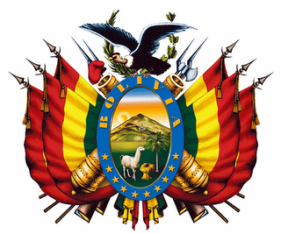 BANCO CENTRAL DE BOLIVIA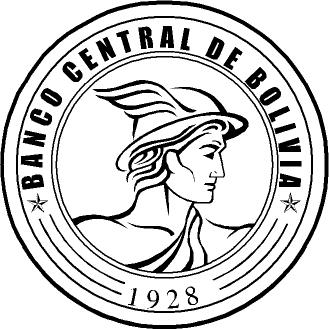 LICITACIÓN PÚBLICA NACIONAL N° 001/2015-3CTERCERA CONVOCATORIA CÓDIGO BCB: LPN N° 001/2015-3CBANCO CENTRAL DE BOLIVIALICITACIÓN PÚBLICA NACIONAL N° 001/2015-3CTERCERA CONVOCATORIA CÓDIGO BCB: LPN N° 001/2015-3CBANCO CENTRAL DE BOLIVIALICITACIÓN PÚBLICA NACIONAL N° 001/2015-3CTERCERA CONVOCATORIA CÓDIGO BCB: LPN N° 001/2015-3CBANCO CENTRAL DE BOLIVIALICITACIÓN PÚBLICA NACIONAL N° 001/2015-3CTERCERA CONVOCATORIA CÓDIGO BCB: LPN N° 001/2015-3CBANCO CENTRAL DE BOLIVIALICITACIÓN PÚBLICA NACIONAL N° 001/2015-3CTERCERA CONVOCATORIA CÓDIGO BCB: LPN N° 001/2015-3CBANCO CENTRAL DE BOLIVIALICITACIÓN PÚBLICA NACIONAL N° 001/2015-3CTERCERA CONVOCATORIA CÓDIGO BCB: LPN N° 001/2015-3CBANCO CENTRAL DE BOLIVIALICITACIÓN PÚBLICA NACIONAL N° 001/2015-3CTERCERA CONVOCATORIA CÓDIGO BCB: LPN N° 001/2015-3CSe convoca públicamente a presentar propuestas para el proceso detallado a continuación, para lo cual los interesados podrán recabar el Documento Base de Contratación (DBC) en el sitio Web del SICOES:Se convoca públicamente a presentar propuestas para el proceso detallado a continuación, para lo cual los interesados podrán recabar el Documento Base de Contratación (DBC) en el sitio Web del SICOES:Se convoca públicamente a presentar propuestas para el proceso detallado a continuación, para lo cual los interesados podrán recabar el Documento Base de Contratación (DBC) en el sitio Web del SICOES:Se convoca públicamente a presentar propuestas para el proceso detallado a continuación, para lo cual los interesados podrán recabar el Documento Base de Contratación (DBC) en el sitio Web del SICOES:Se convoca públicamente a presentar propuestas para el proceso detallado a continuación, para lo cual los interesados podrán recabar el Documento Base de Contratación (DBC) en el sitio Web del SICOES:Se convoca públicamente a presentar propuestas para el proceso detallado a continuación, para lo cual los interesados podrán recabar el Documento Base de Contratación (DBC) en el sitio Web del SICOES:Se convoca públicamente a presentar propuestas para el proceso detallado a continuación, para lo cual los interesados podrán recabar el Documento Base de Contratación (DBC) en el sitio Web del SICOES:Se convoca públicamente a presentar propuestas para el proceso detallado a continuación, para lo cual los interesados podrán recabar el Documento Base de Contratación (DBC) en el sitio Web del SICOES:Se convoca públicamente a presentar propuestas para el proceso detallado a continuación, para lo cual los interesados podrán recabar el Documento Base de Contratación (DBC) en el sitio Web del SICOES:Objeto de la contrataciónObjeto de la contratación:PROVISIÓN E INSTALACIÓN DE MÁQUINA CTP PARA LA IMPRENTA DEL BCBPROVISIÓN E INSTALACIÓN DE MÁQUINA CTP PARA LA IMPRENTA DEL BCBPROVISIÓN E INSTALACIÓN DE MÁQUINA CTP PARA LA IMPRENTA DEL BCBPROVISIÓN E INSTALACIÓN DE MÁQUINA CTP PARA LA IMPRENTA DEL BCBCUCECUCE:15-0951-00-582357-3-115-0951-00-582357-3-115-0951-00-582357-3-115-0951-00-582357-3-1Tipo de convocatoriaTipo de convocatoria:Convocatoria Pública NacionalConvocatoria Pública NacionalConvocatoria Pública NacionalConvocatoria Pública NacionalForma de adjudicaciónForma de adjudicación:Por el TotalPor el TotalPor el TotalPor el TotalMétodo de Selección y Adjudicación Método de Selección y Adjudicación :Precio Evaluado más BajoPrecio Evaluado más BajoPrecio Evaluado más BajoPrecio Evaluado más BajoPrecio ReferencialPrecio Referencial:Bs1.170.000,00Bs1.170.000,00Bs1.170.000,00Bs1.170.000,00Encargado de atender consultasEncargado de atender consultas::-Claudia Chura Cruz – Profesional en Compras y Contrataciones (Consultas Administrativas)-Enrique Castañón Pinell – Técnico de Servicios (Consultas Técnicas).   -Claudia Chura Cruz – Profesional en Compras y Contrataciones (Consultas Administrativas)-Enrique Castañón Pinell – Técnico de Servicios (Consultas Técnicas).   TeléfonoTeléfono::2409090 – Int. 4727 – 4708 (Consultas Adms.), Int. 4508 (Consultas Técnicas)2409090 – Int. 4727 – 4708 (Consultas Adms.), Int. 4508 (Consultas Técnicas)FaxFax::2664790 2664790 Correo Electrónico para consultasCorreo Electrónico para consultas::cchura@bcb.gob.bo – gzavala@bcb.gob.bo – mcuba@bcb.gob.bo (Consultas Administrativas) ecastanon@bcb.gob.bo  (Consultas Técnicas)cchura@bcb.gob.bo – gzavala@bcb.gob.bo – mcuba@bcb.gob.bo (Consultas Administrativas) ecastanon@bcb.gob.bo  (Consultas Técnicas)Presentación de Propuestas Presentación de Propuestas ::Hasta el día viernes 08.01.16 horas 10:00, en Ventanilla Única de Correspondencia ubicada en Planta Baja del edificio principal del BCB.Hasta el día viernes 08.01.16 horas 10:00, en Ventanilla Única de Correspondencia ubicada en Planta Baja del edificio principal del BCB.Hasta el día viernes 08.01.16 horas 10:00, en Ventanilla Única de Correspondencia ubicada en Planta Baja del edificio principal del BCB.Acto de Apertura de Propuestas Acto de Apertura de Propuestas ::El día viernes 08.01.16 a horas 10:00 en el piso 7 (Dpto. de Compras y Contrataciones) del edificio principal del BCB.El día viernes 08.01.16 a horas 10:00 en el piso 7 (Dpto. de Compras y Contrataciones) del edificio principal del BCB.El día viernes 08.01.16 a horas 10:00 en el piso 7 (Dpto. de Compras y Contrataciones) del edificio principal del BCB.